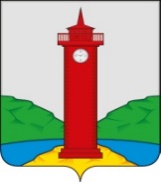 РОССИЙСКАЯ ФЕДЕРАЦИЯ
САМАРСКАЯ ОБЛАСТЬМУНИЦИПАЛЬНЫЙ РАЙОН ВолжскийСОБРАНИЕ ПРЕДСТАВИТЕЛЕЙ СЕЛЬСКОГО ПОСЕЛЕНИЯ КУРУМОЧТРЕТЬЕГО  созываРЕШЕНИЕ            «10»июля   2016 г.                                                                 №  63/16   О внесении изменений   в Решение Собрания представителей сельского поселения Курумоч муниципального района Волжский Самарской области от 01.12.2015г № 24/6 «Об оплате гражданами жилых помещений по договорам найма муниципального жилищного фонда в сельском поселении Курумоч муниципального района Волжский Самарской области I на полугодие 2016 годаВ соответствии с Жилищным кодексом Российской Федерации, Федеральным законом от 06.10.2003 № 131-ФЗ «Об общих принципах организации местного самоуправления в Российской Федерации», руководствуясь Уставом сельского поселения Курумоч, Собрание представителей сельского поселения Курумоч муниципального района Волжский Самарской области  РЕШИЛО:Внести следующие изменения в Решение Собрания представителей сельского поселения Курумоч муниципального района Волжский Самарской области от 01.12.2015г № 24/6 «Об оплате гражданами жилых помещений по договорам найма муниципального жилищного фонда в сельском поселении Курумоч муниципального района Волжский Самарской области I на полугодие 2016 года:1.1. Пункт 3 Решения читать в следующей редакции: «Установить плату услуг за техническое обслуживание внутридомового газового оборудования для нанимателей жилых помещений по договорам социального найма и договорам найма специализированных жилых помещений муниципального жилищного фонда согласно Приложению 3.»Пункт 6 Решения «6. Контроль за исполнением настоящего Решения оставляю за собой.»  исключить из Решения.В приложении № 3 к Решению наименование читать в следующей редакции: «ПЛАТА за техническое обслуживание внутридомового газового оборудования для нанимателей жилых помещений по договорам социального найма и договорам найма специализированных жилых помещений муниципального жилищного фонда».В приложении 3 к Решению таблицу читать в следующей редакции:Опубликовать  настоящее Решение в ежемесячном информационном вестнике "Вести сельского поселения Курумоч" и на официальном сайте администрации сельского поселения Курумоч муниципального района Волжский Самарской области.Глава сельского поселения Курумоч 				О.Л. Катынский Председатель Собрания представителей				Л.В.Богословская сельского поселения КурумочКулешевская 9989361№п/пКатегории многоквартирного домаПлата за наем 1 м2 площади в месяц (руб.)Плата за наем 1 м2 площади в месяц (руб.)№п/пКатегории многоквартирного домас 01.01.2016г по 30.06.2016гс 01.01.2016г по 30.06.2016г№п/пКатегории многоквартирного домаобщейжилой1Жилые дома, имеющие все виды удобств, кроме мусоропровода5,846,412Жилые дома, имеющие все виды удобств, кроме лифта и мусоропровода 5,075,573Жилые дома, имеющие не все виды удобств4,905,374Неблагоустроенные и ветхие жилые дома0,300,33